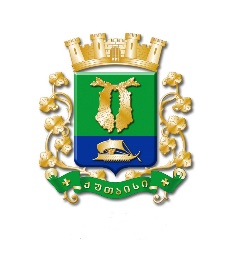 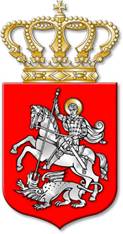 ს  ა  ქ  ა  რ  თ  ვ  ე  ლ  ოქალაქ  ქუთაისის  მუნიციპალიტეტის  საკრებულოდ  ა  დ  გ  ე  ნ  ი  ლ  ე  ბ  ა№     182ქალაქი  ქუთაისი		27		მაისი			2021  წელი„ქალაქ ქუთაისის ადმინისტრაციულ საზღვრებში ადგილობრივი საქალაქორეგულარული სამგზავრო გადაყვანის (M1, M2, M3 კატეგორიების ავტოსატრანსპორტოსაშუალებებით) ნებართვის მაძიებელთა კონკურსში მონაწილეობის, მასში გამარჯვებულისგამოვლენის, ნებართვის მოქმედების ვადის, სანებართვო პირობების, ნებართვის გაცემისფასის განსაზღვრისა და ნებართვის გაცემის ფასის გადახდის წესის დამტკიცების შესახებ“თვითმმართველი ქალაქის – ქუთაისის საკრებულოს 2011 წლის 14 მარტის № 100დადგენილებაში ცვლილების შეტანის თაობაზესაქართველოს ორგანული კანონის „ადგილობრივი თვითმმართველობის კოდექსი“ მე-16 მუხლის მე-2 პუნქტის „ლ“ ქვეპუნქტის, „ნორმატიული აქტების შესახებ“ საქართველოს ორგანული კანონის მე-20 მუხლის მე-4 პუნქტის, 24-ე მუხლის პირველი პუნქტის, „ლიცენზიებისა და ნებართვების შესახებ“ საქართველოს კანონის 24-ე მუხლის 26-ე პუნქტის, 262 მუხლისა და საქართველოს ზოგადი ადმინისტრაციული კოდექსის 63-ე მუხლის საფუძველზე, ქალაქ ქუთაისის მუნიციპალიტეტის საკრებულო  ა დ გ ე ნ ს: მუხლი 1. შეტანილ იქნეს ცვლილება „ქალაქ ქუთაისის ადმინისტრაციულ საზღვრებში ადგილობრივი საქალაქო რეგულარული სამგზავრო გადაყვანის (M1, M2, M3 კატეგორიების ავტოსატრანსპორტო საშუალებებით) ნებართვის მაძიებელთა კონკურსში მონაწილეობის, მასში გამარჯვებულის გამოვლენის, ნებართვის მოქმედების ვადის, სანებართვო პირობების, ნებართვის გაცემის ფასის განსაზღვრისა და ნებართვის გაცემის ფასის გადახდის წესის დამტკიცების შესახებ“ თვითმმართველი ქალაქის – ქუთაისის საკრებულოს 2011 წლის 14 მარტის №100 დადგენილებაში (www.matsne.gov.ge, 30.03.2011, №210020010.35.123.016052), კერძოდ:	1. შეიცვალოს დადგენილების სათაური და ჩამოყალიბდეს შემდეგნაირად: „ქალაქ ქუთაისის მუნიციპალიტეტის  ადმინისტრაციულ საზღვრებში რეგულარული სამგზავრო გადაყვანის (M1, M2, M3 კატეგორიების ავტოსატრანსპორტო საშუალებებით) ნებართვის მაძიებელთა კონკურსში მონაწილეობის, მასში გამარჯვებულის გამოვლენის, ნებართვის მოქმედების ვადის, სანებართვო პირობების, ნებართვის გაცემის ფასის განსაზღვრისა და ნებართვის გაცემის ფასის გადახდის წესის დამტკიცების შესახებ“;2. შეიცვალოს დადგენილების მე-2 მუხლი და ჩამოყალიბდეს შემდეგი რედაქციით: „მუხლი 2. დამტკიცდეს ქალაქ ქუთაისის მუნიციპალიტეტის ადმინისტრაციულ საზღვრებში რეგულარული სამგზავრო გადაყვანის (M1, M2, M3 კატეგორიების ავტოსატრანსპორტო საშუალებებით) ნებართვის მაძიებელთა კონკურსში მონაწილეობის, მასში გამარჯვებულის გამოვლენის, ნებართვის მოქმედების ვადის, სანებართვო პირობების, ნებართვის გაცემის ფასის განსაზღვრისა და ნებართვის გაცემის ფასის გადახდის წესი №1 დანართის შესაბამისად“;3. შეიცვალოს დადგენილების №1 დანართის სათაური და ჩამოყალიბდეს შემდეგნაირად: „ქალაქ ქუთაისის მუნიციპალიტეტის ადმინისტრაციულ საზღვრებში რეგულარული სამგზავრო გადაყვანის (M1, M2, M3 კატეგორიების ავტოსატრანსპორტო საშუალებებით) ნებართვის მაძიებელთა კონკურსში მონაწილეობის, მასში გამარჯვებულის გამოვლენის, ნებართვის მოქმედების ვადის, სანებართვო პირობების, ნებართვის გაცემის ფასის განსაზღვრისა და  ნებართვის გაცემის ფასის გადახდის წესი“;4. დადგენილების №1 დანართში (ქალაქ ქუთაისის მუნიციპალიტეტის ადმინისტრაციულ საზღვრებში რეგულარული სამგზავრო გადაყვანის (M1, M2, M3 კატეგორიების ავტოსატრანსპორტო საშუალებებით) ნებართვის მაძიებელთა კონკურსში მონაწილეობის, მასში გამარჯვებულის გამოვლენის, ნებართვის მოქმედების ვადის, სანებართვო პირობების, ნებართვის გაცემის ფასის განსაზღვრისა და ნებართვის გაცემის ფასის გადახდის წესი) ყველგან, ფრაზა: „ადგილობრივი საქალაქო რეგულარული სამგზავრო გადაყვანა“, შეიცვალოს ფრაზით: „ქალაქ ქუთაისის მუნიციპალიტეტის ადმინისტრაციულ საზღვრებში რეგულარული სამგზავრო გადაყვანა“;5. შეიცვალოს დადგენილების №2 დანართი: „ქალაქ ქუთაისში ადგილობრივი საქალაქო რეგულარული სამგზავრო გადაყვანის მარშრუტებზე ნებართვის გაცემის საწყისი ფასები“ და ჩამოყალიბდეს თანდართული რედაქციით;(№2 დანართი დადგენილებას თან ერთვის)6. ამოღებულ იქნეს დადგენილებიდან №3 დანართი: „ქალაქ ქუთაისში ადგილობრივი საქალაქო რეგულარული სამგზავრო გადაყვანის მარშრუტებზე ნებართვის გაცემის ფასები (მარშრუტებისათვის, რომელთა ნებართვებს მოქმედების ვადა აქვთ).“.მუხლი 2. დადგენილება ამოქმედდეს 2021 წლის 8 თებერვლიდან.საკრებულოს  თავმჯდომარე			ირაკლი  შენგელიაქალაქ ქუთაისის მუნიციპალიტეტის
 საკრებულოს 2021 წლის 27 მაისის
№ 182 დადგენილების დანართი № 2ქალაქ ქუთაისის მუნიციპალიტეტის ადმინისტრაციულ საზღვრებშირეგულარული სამგზავრო გადაყვანის მარშრუტებზე ნებართვისგაცემის საწყისი ფასებისაკრებულოს  თავმჯდომარე			ირაკლი  შენგელიასატრანსპორტო საშუალების კატეგორიამარშრუტის ნომერინებართვის გაცემის ფასი თითოეულ მარშრუტზე თვეზე გაანგარიშებითმსუბუქი ავტომობილები
 (M1 კატეგორია)10120მსუბუქი ავტომობილები
 (M1 კატეგორია)10220მსუბუქი ავტომობილები
 (M1 კატეგორია)10320მსუბუქი ავტომობილები
 (M1 კატეგორია)10420მსუბუქი ავტომობილები
 (M1 კატეგორია)10520ავტობუსები 5 ტონამდე
  სრული მასით (M2 კატეგორია)1  წრიული მარცხენა1836ავტობუსები 5 ტონამდე
  სრული მასით (M2 კატეგორია)1  წრიული მარჯვენა1836ავტობუსები 5 ტონამდე
  სრული მასით (M2 კატეგორია)3230ავტობუსები 5 ტონამდე
  სრული მასით (M2 კატეგორია)4778ავტობუსები 5 ტონამდე
  სრული მასით (M2 კატეგორია)51102ავტობუსები 5 ტონამდე
  სრული მასით (M2 კატეგორია)61123ავტობუსები 5 ტონამდე
  სრული მასით (M2 კატეგორია)6ა194ავტობუსები 5 ტონამდე
  სრული მასით (M2 კატეგორია)7194ავტობუსები 5 ტონამდე
  სრული მასით (M2 კატეგორია)9259ავტობუსები 5 ტონამდე
  სრული მასით (M2 კატეგორია)10216ავტობუსები 5 ტონამდე
  სრული მასით (M2 კატეგორია)112081ავტობუსები 5 ტონამდე
  სრული მასით (M2 კატეგორია)15518ავტობუსები 5 ტონამდე
  სრული მასით (M2 კატეგორია)16346ავტობუსები 5 ტონამდე
  სრული მასით (M2 კატეგორია)17540ავტობუსები 5 ტონამდე
  სრული მასით (M2 კატეგორია)18324ავტობუსები 5 ტონამდე
  სრული მასით (M2 კატეგორია)19648ავტობუსები 5 ტონამდე
  სრული მასით (M2 კატეგორია)20302ავტობუსები 5 ტონამდე
  სრული მასით (M2 კატეგორია)21900ავტობუსები 5 ტონამდე
  სრული მასით (M2 კატეგორია)23972ავტობუსები 5 ტონამდე
  სრული მასით (M2 კატეგორია)23ა691ავტობუსები 5 ტონამდე
  სრული მასით (M2 კატეგორია)254536ავტობუსები 5 ტონამდე
  სრული მასით (M2 კატეგორია)26259ავტობუსები 5 ტონამდე
  სრული მასით (M2 კატეგორია)28648ავტობუსები 5 ტონამდე
  სრული მასით (M2 კატეგორია)3094ავტობუსები 5 ტონამდე
  სრული მასით (M2 კატეგორია)31518ავტობუსები 5 ტონამდე
  სრული მასით (M2 კატეგორია)3386ავტობუსები 5 ტონამდე
  სრული მასით (M2 კატეგორია)34864ავტობუსები 5 ტონამდე
  სრული მასით (M2 კატეგორია)34ა778ავტობუსები 5 ტონამდე
  სრული მასით (M2 კატეგორია)35518ავტობუსები 5 ტონამდე
  სრული მასით (M2 კატეგორია)36518ავტობუსები 5 ტონამდე
  სრული მასით (M2 კატეგორია)37216ავტობუსები 5 ტონამდე
  სრული მასით (M2 კატეგორია)38864ავტობუსები 5 ტონამდე
  სრული მასით (M2 კატეგორია)38ა65ავტობუსები 5 ტონამდე
  სრული მასით (M2 კატეგორია)39130ავტობუსები 5 ტონამდე
  სრული მასით (M2 კატეგორია)44950ავტობუსები 5 ტონამდე
  სრული მასით (M2 კატეგორია)481512ავტობუსები 5 ტონამდე
  სრული მასით (M2 კატეგორია)502074ავტობუსები 5 ტონამდე
  სრული მასით (M2 კატეგორია)52454ავტობუსები 5 ტონამდე
  სრული მასით (M2 კატეგორია)55778ავტობუსები 5 ტონამდე
  სრული მასით (M2 კატეგორია)1005530ავტობუსები 5 ტონამდე
  სრული მასით (M2 კატეგორია)200 მარცხენა1469ავტობუსები 5 ტონამდე
  სრული მასით (M2 კატეგორია)200 მარჯვენა1469ავტობუსები 5 ტონაზე მეტი სრული მასით (M3 კატეგორია)1 წრიული (მარცხენა)300ავტობუსები 5 ტონაზე მეტი სრული მასით (M3 კატეგორია)1 წრიული (მარჯვენა)240ავტობუსები 5 ტონაზე მეტი სრული მასით (M3 კატეგორია)260ავტობუსები 5 ტონაზე მეტი სრული მასით (M3 კატეგორია)4240ავტობუსები 5 ტონაზე მეტი სრული მასით (M3 კატეგორია)590ავტობუსები 5 ტონაზე მეტი სრული მასით (M3 კატეგორია)10120ავტობუსები 5 ტონაზე მეტი სრული მასით (M3 კატეგორია)19180ავტობუსები 5 ტონაზე მეტი სრული მასით (M3 კატეგორია)20150ავტობუსები 5 ტონაზე მეტი სრული მასით (M3 კატეგორია)22180ავტობუსები 5 ტონაზე მეტი სრული მასით (M3 კატეგორია)25240ავტობუსები 5 ტონაზე მეტი სრული მასით (M3 კატეგორია)31180ს უ ლ :41500